ModÈle de curriculum vitaeDonnées personnelles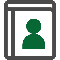 Formation*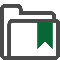 Indiquez ici toute information complémentaire à propos de vos études (ex. : distinctions, bourses, formation en écologie, etc.)Expériences pertinentes*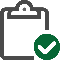 *Indiquer toutes vos expériences en lien avec les milieux naturels**Pour chacune des expériences, mettez en évidence les tâches qui, selon vous, vous ont préparé-e à faire le programme, et les connaissances ou compétences acquisesAutres expériences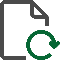 *Indiquer toutes vos autres expériences Expériences à l’international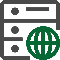 Implications sociales et loisirs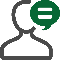 Nom et prénomNationalité(s)Adresse TéléphoneCourrier électroniqueLanguesNiveau de 
la langueParléeLueÉcriteDiplômeInstitutionAnnéesMoyenneEmployeur ou organisationAnnée(s)Tâches et connaissances ou compétences acquises**Employeur ou organisationAnnée(s)Tâches et connaissances ou compétences acquises**Type de séjour*(travail, stage, études, voyage, autre)PaysSéjour encadré / non-encadréAnnéeDurée